Your Festival Market FAQ - We encourage you to read this FAQ for all you need to know about Your Festival  Market. Central Dates & Deadlines Your Festival August 26 – 28 | Fort Worden Historical State Park Deadline: June 20th BOOTH PRICING & OPTIONS - YOUR Market 10x10 - $350 10X20- $600 AVAILABLE TO RENT TablesEaselsExtension cordsSpider boxesELECTRICITY - YES 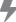 5A/120V 20A/120v  Additional cost applies When and where is Your Festival Market? LOCATION: Fort Worden/ Parade Grounds 200 Battery Way Port Townsend, WA 98368 DATES & SHOW HOURS: Friday, Saturday, Sunday - August 26th - 28th, 2022 12pm -8pmHow do I get there? By Ferry - Seattle to Bainbridge (The last ferry from Seattle is 1:35 am. the last ferry from Bainbridge is  12:55 am) - Edmonds to Kingston (The last ferry from Edmonds is 12:55 am. the last ferry from Kingston is  12:20 am) - Mukilteo to Clinton (Whidbey Island) (The last ferry from Mukilteo is 2 am. the last ferry from  Clinton is at 1:30 am) - Whidbey Island to Port Townsend - Reservations aren't required but are strongly encouraged  if you are on a tight schedule. (The last ferry from Whidbey Island is at 10:40 pm. The last ferry  from Port Townsend is at 10:00 pm) Do I really need to provide photos of my work?  Yes, whether you were with us for the first year or are a new vendor, we want to see your art!! This will be your chance to showcase your work for our Jury, and please make sure these  represent the best you have to offer.  Can I apply to share a booth with a friend? Yes, we are happy to have you share a booth. You will each need to fill out an application  separately. If you are both excepted, we will split your booth payment. I was a Vendor at Your Festival their first year. Do I still need to fill out the application?  Yes, we love all our 2019 vendors, but this year is a brand-new journey. We want to see how  you've changed and grown. If I apply early, won't my application get lost by the time you Jury?  Definitely not! Your application will be safe and sound in the database. When it's time to Jury, we will sort all applications by category and Jury each consecutively.  What does it mean when you say Your Festival is a juried show? How do you pick who gets in? We want to make sure you are successful. We care about our vendors and want to ensure a  balanced and high-quality feel to our market. Keeping that in mind, we will sit down with our  team and assess each application info and photos based on originality, aesthetic, marketability,  general appeal, and price range. We will also consider variety to make sure we don't have too many similar items or vendors.  I was a vendor at Your Festival Market before, so I have a better chance of getting accepted, right? Sorry, but that's unfortunately not true. We adore all our previous vendors but believe to  continue to be successful will need to curate based on the overall applicants who apply.  How will I know if I get in? On or before June 27th, you will receive an email alerting you to whether you've been accepted  as a vendor. If I don't get in, will you tell me why? Regretfully, because of the volume of applications, we cannot give feedback to everyone  personally. What are the fees and costs involved in the show?  Required Fees: Booth Fees ($450 for a 10x10 booth and $650 for a 10X20 Booth. Vendors provide all, Tents,  Tables, Chairs, and Display items & Tent Weights, it gets quite windy in Port Townsend  Additional/options cost: Table rental fee ($18) includes two chairs; tables are 6' long x 18 wide. Electricity 5A/120V outlet is available for ($80) 20A/120V quad box is available for ($160) Framed Tent rental - 10X10 ($400)  Framed Tent rental - 10X20 ($500)  Concrete bucket/ballast 100 pounds ($28) I see you are asking for my business license. What if I don't have one?  A business license is required for all businesses operating in Jefferson County. If you don't have  one but would like to apply for one, all info you need can be found here What is your Refund Policy? If you are accepted to Your Festival Market and later cannot participate, we will refund your booth fee  in full, providing you let us know six weeks before the show date. A penalty of $50 will be  applied to dropouts that happen within four weeks of the show. We encourage you carefully  consider your ability to vend before committing to the event.  Where should I stay?Port Townsend hosts some lovely hotels, Airbnb & vrbo. There will be limited camping for  vendors at the Jefferson County Fairgrounds St. Port Townsend, WA: 4400 Jackman Street, Port  Townsend, WA 98368. (Located about half a mile from Fort Worden) Added cost will apply. I don't mind roughing it. Can I just stay with my booth?  Unfortunately, because Fort Warden is a state park, you will be unable to stay on the grounds  at your booth. We will have security monitor the site 24 hours a day while were occupying the  space.  Why am I opening at noon when the music doesn’t start till 1PM?  Your Festival Market is located on the Parade Grounds, which will be open to the public. Having the  Market available an hour early will help us cater to all those curious commers & early birds  It’s a Festival, and I really love Modest Mouse. Will I be able to attend their performance?  Yes, along with a 10x10 (or 10X10) Booth space and 1 parking spot. Your Festival  will supply each both  with 4 festival wristbands, that will give you access to all the fun!  I've read the FAQ, but my question isn't here. What should I do? Head on over to Your festival page.com. Please make sure your question is not in the Vendor FAQ or  Your Festival Info page, then email       and ask away!